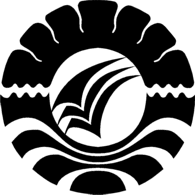 IDENTIFIKASI   KESALAHAN   MENJUMLAH   MURID TUNANETRA KELAS DASAR II DI SLB NEGERI 537 BARA KOTA PALOPOSKRIPSIDiajukan   kepada   Fakultas   Ilmu   PendidikanUniversitas Negeri Makassar untuk MemenuhiSebagian Persyaratan Memperoleh GelarSarjana  Pendidikan  (S.Pd)RISMANim. 094524032JURUSAN PENDIDIKAN LUAR BIASAFAKULTAS ILMU PENDIDIKANUNIVERSITAS NEGERI MAKASSAR2012LEMBAR PENGESAHANSkripsi judul “Identifikasi Kesalahan Menjumlah Murid Tunanetra Kelas Dasar II di SLB Negeri 537 Bara Kota Palopo”.  atas nama saudara:Nama	: RismaNIM	: 094524032Program Studi	:  Pendidikan Luar BiasaFakultas	:  Ilmu PendidikanSetelah diujikan dan dipertahankan di depan panitia ujian pada hari Jumat                tanggal 10 Agustus  2012, dinyatakan lulus						Makassar,              Agustus  2012Menyetujui:Pembimbing I						   Pembimbing IIDrs. Andi Budiman, M. Kes  				  Drs. Achmad TohirNip. 19570508 198603 1 002				  Nip. 19590118 198702 1 002			MengetahuiKetua Jurusan PLB FIP UNMDr. Triyanto Pristiwaluyo, M.Pd       Nip. 19590805 198503 1 005PENGESAHAN UJIAN SKRIPSI	Skripsi diterima oleh panitia Ujian Skripsi Fakultas Ilmu Pendidikan Universitas Negeri Makassar, dengan SK Dekan No. 5563/UN36.4/PP/2012,         tanggal 1 Agustus 2012 untuk memenuhi sebagian persyaratan memperoleh gelar Sarjana Pendidikan pada Jurusan Pendidikan Luar Biasa, pada hari Jumat,        tanggal 10 Agustus 2012						Disahkan Oleh 						Dekan Fakultas Ilmu Pendidikan 						Prof. Dr, Ismail Tolla, M.Pd						Nip. 19531230 1980031 005Panitia Ujian	:1. Ketua		: Drs. Muh. Faisal, M. Pd		(……………………….)2. Sekertaris		: Drs. Djoni Rosyidi, M. Pd		(……………………….)3. Pembimbing  I	: Drs. Andi Budiman, M. Kes		(……………………….)4. Pembimbing  II	: Drs. Achmad Tohir			(……………………….)5. Penguji  I		: Ponijo, S. Pd., M.Pd			(……………………….)6. Penguji  II		: Muh. Ardiansyah, S.IP, M.Pd	(……………………….)PERNYATAAN KEASLIAN SKRIPSISaya yang bertanda tangan di bawah ini :Nam			 :  RismaNIM			 :  094524032Jurusan/Program Studi	 :  Pendidikan Luar Biasa / Strata 1Judul Skripsi	:  Identifikasi Kesalahan Menjumlah Murid TunanetraKelas Dasar II di SLB Negeri 537 Bara Kota PalopoMenyatakan dengan sebenarnya bahwa skripsi yang saya tulis ini benar merupakan hasil karya saya sendiri dan bukan merupakan pengambilalihan tulisan atau pikiran orang lain yang saya akui sebagai hasil tulisan atau pikiran sendiri.Apabila dikemudian hari terbukti atau dapat dibuktikan bahwa skripsi ini hasil jiplakan, maka saya bersedia menerima sanksi atas perbuatan tersebut sesuai ketentuan yang berlaku.						Makassar,         Agustus     2012Yang membuat pernyataanRismaMOTTO DAN PERUNTUKKANIlmu Ku Tuntut Akan Aku Raih HasilnyaHasil Yang Kuraih Akan Aku Amalkan IlmunyaKuperuntukkan karya ini untuk keluargaku tercinta yang selalumemberikan dorongan kepadaku serta saudara-saudarikutersayang yang tak henti-hentinyamendoakan keberhasilankuABSTRAKRISMA. 2012. Identifikasi Kesalahan Menjumlah Murid Tunanetra Kelas Dasar II di SLB Negeri 537 Bara Kota Palopo. Skripsi. Dibimbing oleh                                   Drs. Andi Budiman, M. Kes dan Drs. Achmad Tohir. Jurusan Pendidikan Luar Biasa. Fakultas Ilmu Pendidikan. Universitas Negeri Makassar.Masalah dalam penelitian adalah kesalahan menjumlah bilangan bentuk mendatar dan bersusun pada murid tunanetra kelas dasar II di SLB Negeri 537 Bara Kota Palopo. Penelitian ini betujuan untuk mengidentifikasi kesalahan menjumlah murid tunanetra kelas dasar II di SLB Negeri 537 Bara Kota Palopo. Subyek penelitian adalah murid tunanetra kelas dasar II di SLB Negeri 537 Bara Kota Palopo tahun ajaran 2011/2012 yang berjumlah 4 murid. Penelitian ini merupakan penelitian deskriptif. Pengumpulan data ditempuh dengan teknik wawancara dan observasi sedangkan analisis data yang digunakan adalah analisis deskriptif kualitatif. Hasil penelitian menunjukkan bahwa murid tunanetra kelas dasar II di SLB Negeri 537 Bara Kota Palopo melakukan kesalahan menjumlah bilangan dalam bentuk mendatar dan bersusun, saat menulis angka braille tidak menggunakan tanda angka atau titiknya salah sehingga sulit mengartikan tulisan tersebut, murid menuliskan hasil menjumlah ditulisnya sesuai dengan apa yang ada pada daftar penjumlahan sehingga kadangkala tidak sesuai dengan konsep menjumlah bersusun. Adapun usaha-usaha yang dilakukan untuk mengatasi kesalahan menjumlah adalah perumusan tujuan pembelajaran harus dirumuskan secara khusus dengan kata-kata operasional, materi yang diajarkan juga diusahakan menarik bagi murid-murid tunanetra, metode dan strategi pembelajaran matematika perlu dipilih dan dikembangkan sesuai dengan tujuan dan karakteristik murid, dan guru harus mempedomani tujuan pembelajaran khusus sebagai penilaian dan alat penilaian harus sesuai dengan jenis kemampuan yang akan dinilai.PRAKATAPuji dan syukur Penulis panjatkan ke hadirat Allah swt yang telah melimpahkan rahmat-Nya, dan kesehatan sehingga penulis dapat menyelesaikan skripsi ini walaupun sangat sederhana. Penulis menyadari dan merasakan adanya hambatan yang muncul dalam menyusun skripsi ini mengingat masih minimnya pengetahuan penulis, namun berkat kerja keras dalam memenuhi kewajiban tersebut, maka kesulitan-kesulitan dan hambatan-hambatan  dapat diminimalisir.Oleh karena itu selayaknyalah penulis menyampaikan ucapan terima kasih yang sebesar-besarnya serta penghargaan yang setinggi-tingginya, terutama kepada         Drs. Andi Budiman, M.  Kes selaku pembimbing I dan Drs. Achmad Tohir selaku pembimbing II, tidak lupa pula disampaikan ucapan terima kasih kepada masing-masing yang terhormat:Prof. Dr. H. Arismunandar, M. Pd, sebagai Rektor Universitas Negeri Makassar, yang telah memberi peluang dan kesempatan untuk mengikuti proses perkuliahan pada Fakultas Ilmu Pendidikan. Universitas Negeri Makassar.Prof. Dr. Ismail Tolla, M.Pd, selaku Dekan, Drs. Alif Latif Amri, M.Pd selaku pembantu Dekan I, Drs. Andi Mappincara, M.Pd selaku Pembantu Dekan II, dan Drs. Muh. Faisal, M.Pd selaku pembantu Dekan III. Fakultas Ilmu Pendidikan Universitas Negeri Makassar yang telah memberikan kesempatan mengikuti  perkuliahan pada Jurusan Pendidikan Luar Biasa.Dr. Triyanto Pristiwaluyo, M. Pd dan Drs. Nahrawi, M. Si selaku Ketua dan Sekretaris Jurusan PLB FIP UNM yang bijaksana dan senantiasa meluangkan waktunya untuk  membantu  penulis dalam perkuliahan.Bapak/Ibu Dosen Jurusan PLB UNM yang telah memberikan pengetahuan selama perkuliahan serta seluruh staf karyawan FIP UNM yang telah memberikan bantuan demi keberhasilan penulis.Kepala SLB Negeri 537 Bara Kota Palopo yang telah memberikan motivasi, bantuan demi keberhasilan penulis, sekaligus sebagai pemimpin di mana penulis mengadakan penelitian.Keluarga, Kakak, dan adik-adikku yang penuh pengertian dan telah memberikan dukungan moril dan spirituil demi suksesnya penulis.Seluruh rekan-rekan tanpa terkecuali baik sesama Mahasiswa UNM maupun sesama rekan guru yang telah membantu dan memberikan dukungan materil, moril serta spiritual selama penyusunan skripsi ini.Akhirnya penulis memohon bantuan berupa kritik dan saran yang sifatnya membangun dari semua pihak guna perbaikan di masa yang akan datang. Demikianlah karya tulis ini semoga dapat memberikan manfaat yang besar terutama bagi diri penulis.Makassar,           Agustus  2012Penulis,DAFTAR ISIHalamanHALAMAN JUDUL 								                 i    PERSETUJUAN PEMBIMBING							    iiHALAMAN PENGESAHAN							   iiiPERNYATAAN KEASLIAN SKRIPSI						   ivMOTTO DAN PERUNTUKKAN 							    vABSTRAK										   viPRAKATA										  viiDAFTAR ISI										   ixDAFTAR LAMPIRAN								   xiBAB I. PENDAHULUAN								    1Latar Belakang								    1Rumusan Masalah								    4Tujuan Penelitian								    4Manfaat Penelitian    							    4BAB II. TINJAUAN PUSTAKA DAN, KERANGKA BERPIKIR 			    6Tinjauan Pustaka								    61. Anak Tunanetra								    62. Pengertian Matematika 					   	  133. Hakikat Matematika							  14Halaman4. Tujuan dan Ruang Lingkup Mata Pelajaran Matematika		  155. Pengajaran Penjumlahan						  176. Kesalahan Menjumlah						 	  207. Faktor-Faktor Yang Mempengaruhi Belajar				  228. Upaya Mengatasi Kesalahan Menjumlah				  24Kerangka Berpikir								  25Pertanyaan Penelitian							  28BAB. III. METODE PENELITIAN							  29Pendekatan dan Jenis Penelitian						  29Fokus Penelitian								  29Deskripsi Lokasi dan Setting Penelitian					  29Subyek Penelitian								  30Teknik Pengumpulan Data						  30Teknik Analisis dan Validasi Data					  31BAB IV. HASIL PENELITIAN DAN PEMBAHASAN				  33Hasil Penelitian								  33Pembahasan								  44BAB V. KESIMPULAN DAN SARAN-SARAN					  48	A.  Kesimpulan								  48	B.   Saran-Saran								  48Daftar Pustaka										  50Lampiran-Lampiran									  51DAFTAR  TABEL Tabel				         Judul		  		                Halaman3.1. 	     Keadaan Murid Tunanetra Kelas Dasar II      SLB Negeri 537 Bara Kota Palopo					  30DAFTAR  LAMPIRANLampiran									    HalamanKisi-kisi Instrumen Penelitian							  51Kerjakan Soal									  52Kerjakan Soal									  53Lembar Observasi Kesalahan Menjumlah					  54Hasil Observasi Kesalahan Menjumlah						  55Hasil Observasi Kesalahan Menjumlah						  57Hasil Observasi Kesalahan Menjumlah						  59Hasil Observasi Kesalahan Menjumlah						  61Kisi-kisi Wawancara								  63Pedoman Wawancara Kesalahan Menjumlah					  64Hasil Wawancara Kesalahan Menjumlah						  65Surat Persetujuan Pembimbing							  67Surat Permohonan untuk melaksanakan penelitian				  68Surat izin penelitian									  69Surat keterangan penelitian							 70Surat Panitia ujian									 71Riwayat hidup									 72SKRIPSIIDENTIFIKASI   KESALAHAN   MENJUMLAH   MURID TUNANETRA KELAS DASAR II DI SLB NEGERI 537 BARA KOTA PALOPORISMAJURUSAN PENDIDIKAN LUAR BIASAFAKULTAS ILMU PENDIDIKANUNIVERSITAS NEGERI MAKASSAR2012PENGESAHAN UJIAN SKRIPSI	Skripsi diterima oleh panitia Ujian Skripsi Fakultas Ilmu Pendidikan Universitas Negeri Makassar, dengan SK Dekan No. 5563/UN36.4/PP/2012,         tanggal 1 Agustus 2012 untuk memenuhi sebagian persyaratan memperoleh gelar Sarjana Pendidikan pada Jurusan Pendidikan Luar Biasa, pada hari Jumat,        tanggal 10 Agustus 2012						Disahkan Oleh 						Dekan Fakultas Ilmu Pendidikan 						Prof. Dr, Ismail Tolla, M.Pd						Nip. 19531230 1980031 005Panitia Ujian	:1. Ketua		: Drs. Muh. Faisal, M. Pd		(……………………….)2. Sekertaris		: Drs. Djoni Rosyidi, M. Pd		(……………………….)3. Pembimbing  I	: Drs. Andi Budiman, M. Kes		(……………………….)4. Pembimbing  II	: Drs. Achmad Tohir			(……………………….)5. Penguji  I		: Drs. Nahrawi, M. Si			(……………………….)6. Penguji  II		: Dra. St. Habibah, M. Si		(……………………….)Gambar 1.a  Reski dan Yunita sedang mengerjakan soal penjumlahanGambar 1.b  	Khoir  mengangkat kedua tangannya dan menjawab hasil penjumlahannya kepada guruGambar 1.c  	Reski sedang membacakan hasil penjumlahannya kepada teman dan gurunyaLAMPIRAN - LAMPIRAN